Fundargerð aðalstjórnar Íþróttafélagsins Gróttu 07.mars 2017Mættir: 
Elín Smáradóttir –formaður 			  Kristinn Þorvaldsson varamaður Sigrún Hallgrímsdóttir – varaf boðaði forf	  Sigurður Örn Jónsson –fimleikadeildRagnar Rafnsson – gjaldkeri mætti ekki		  Bjarni Álfþórsson– handknattleiksdeildHreinn Októ Karlsson – ritari	  		   Hilmar Sigurðsson– knattspd boðaði forf Kári Garðarsson  - Íþróttastjóri  Gróttu      	   Pétur Blöndal-varamaður mætti ekkiKristín Finnbogadóttir – framkvæmdarstjóri Gróttu  boðaði forföllDagskrá:1.      Yfirlit deilda. 2.      Aðalfundir.3.      Gróttuvitinn.4.      Framkvæmdarstjóri fimleikadeildar - hlutverk.5.      Önnur mál.Fundur settur af formanni og byrjaði hún á að bjóða  fundarmenn velkomna.    Yfirlit deilda.Handknattleiksdeild.Allt gott að frétta hjá handknattleiksdeild í daglega starfinu hjá þeim.  Meistarflokkur kvk er í baráttu um að komast í 4 liða úrslitin og eiga leik á móti Haukum næst.  Mst kk er í mikilli baráttu við að halda sæti sínu í Olís deildinni en er með betri árangur í innbyrðis viðureigum við liðin sem Grótta er í baráttu við.Stjórnin skoðar þjálfaramál hjá mst flokkunum Kári hættir hjá konunum og eru viðræður komnar vel á veg við eftirmann hans.  Ekki er vitað hvað Gunnar Andrésson muni gera hjá körlunum.  Viðræður eiga sér stað við þá leikmenn karla og kvenna megin sem renna út á samningi í vor.Fimleikadeild.Starfið gengur vel hjá deildinni.  Mikið púður fer í að spá í hvernig sé best að hafa fimleikaaðstöðuna í nýju íþróttamiðstöðunni og hvernig eigi að koma öllu fyrir.  Það var mót um sl helgi sem gekk vel.  Grótta er 5. stærsta fimleikafélag Íslands.Knattspyrnudeild.Enginn fulltrúi mætti en töldu fundarmenn að starfið hjá deildinni væri í góðu standi.Kraftlyftingadeild.Enginn fulltrúi mætti.Aðalfundir.Deildir eru með fundi og ákveða með stjórnir deilda fyrir næsta ár. Það eru þreyfingar innan deildanna og verður mönnun stjórna vonandi lokið fyrir aðalfundi.  Allar deildir munu fá nýja formenn.  Aðalfundir verða haldnir 6.apríl, kl 17:00-18:20. Gróttuvitinn.Kári lagði fram tillögu á hvernig mætti hafa Gróttuvitann, Stuðningsmannaklúbb meistaraflokka Gróttu.  Var henni vel tekið og munu Kári og Kristinn koma þessu á koppinn.  Bjarni kom með þá hugmynd um að setja hnapp á heimsíðu Gróttu sem hægt væri að skrá sig og borga. Framkvæmdarstjóri fimleikadeildar – hlutverk.Sigurður kom með þá hugmynd að framkvst fimleikadeildar muni sjá alfarið um að borga laun og reikninga deildarinnar sem framkvæmdastóri gerir núna og myndi þá fara í 100 % starf sem er núna 75 % og að aðalstjórn myndi sjá um að borga þessi 25 %.  Var nokkur umræða um þetta og voru fundarmenn sammála að það þyrfti að gera þyrfti greiningu á þessu og var umræðunni frestað til næsta fundar.Önnur mál.Sigurður Örn sagði frá fundi sem hann, Kári og fleiri áttu með húsnæðisnefndinni.  Þar kom fram að ekki verður farið með byggingna niður vegna öryggissjónarmiða og svo væri það mjög flókið og dýrt. Mun seturstofan hverfa í núverandi mynd til þess að fimleikasalur verði stærri og mun minna geymslupláss verður líka. Nokkur umræða fór fram um þetta og voru fundarmenn sammála um að rök hnigu til þess að setustofan hyrfi fyrir bætta aðstöðu fimleikadeildar. Kári sagðist vilja fá glugga í aðalstjórnarherbergi.  Arkitekt teiknar í sumar, útboð í ágúst og framkvæmdir hefjast vonandi í september.  -Pallaball 29.apríl, allt á góðu róli.  Miðar á TIX.is.-Hátíðarkvöldverður verður haldinn fyrr um kvöldið og rætt var um að passa að bjóða öllum fyrrverandi formönnum Gróttu til hans.-Bjarni spurðst fyrim hvenær afmælisgjöf frá UMSK sem er myndbandstökuvél  kæmi.  Kári sagði að málið væri í ferli.-Óskað hefur verið eftir því að Seltjarnanesbær gefi Gróttu ljósritunarvél.-Bjarni spurði um afdrif Gróttumessu.  Elín svaraði að lítill sem enginn  áhugi hefði verið í fyrra.  Fannst Elínu líka geta orkað tvímælis að tengja íþróttafélag við kirkjuna.  Spurning hvort líftími Gróttumessunnar sé liðinn?  Kári stakk upp á að ræða við Gittu um Gróttumessuna þegar hún kemur úr fríi.Fundi  slitið kl 20:58.Áfram Grótta.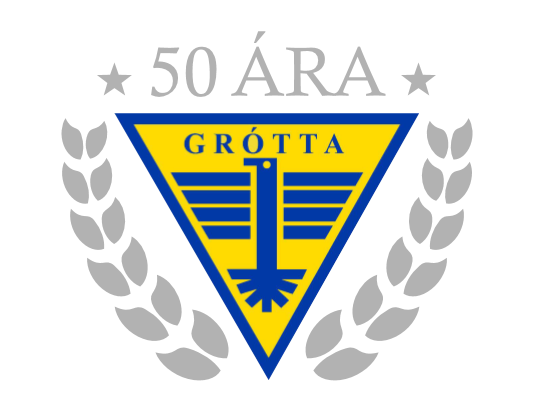 